Wrocław, dnia 10.07.2017r.	SPECYFIKACJA ISTOTNYCH WARUNKÓW ZAMÓWIENIAPOSTĘPOWANIA O UDZIELENIE ZAMÓWIENIA PUBLICZNEGO PROWADZONEGO W TRYBIE PRZETARGU NIEOGRANICZONEGO 
o wartości zamówienia mniejszej niż kwoty określone w przepisach wydanych na podst. art. 11 ust. 8 ustawy z dnia 29 stycznia 2004r. Prawo zamówień publicznych (t.j. Dz.U. z 2015r., poz. 2164 z późn. zm.)Naprawa i przeglądy sprzętu medycznegoNumer postępowania: SGZ/2/18/3/2017Zamawiający to:Powiatowe Centrum Medyczne w Wołowie Sp. z o.o., ul. Inwalidów Wojennych 26, 
56-100 WołówSzpital imienia Świętej Jadwigi Śląskiej w Trzebnicy, ul. Prusicka 53-55, 55-100 TrzebnicaTermin składania ofert:21.07.2017 godzina 13:00SPIS TREŚCI:I.	Słowniczek pojęć użytych w SIWZ i umowie (objaśnienie pojęć, art. 2 Pzp)	3II.	Nazwa i adres Zamawiającego; tryb udzielenia zamówienia (art. 36 ust. 1 pkt 1 i 2 Pzp)	4III.	Informacje ogólne (art. 36 ust. 2 Pzp)	4IV.	Opis przedmiotu zamówienia (art. 36 ust. 1 pkt 3 Pzp)	5V.	Termin wykonania zamówienia (art. 36 ust. 1 pkt 4 Pzp)	7VI.	Warunki udziału w postępowaniu, przesłanki  wykluczenia, o których mowa w art. 24 ust. 1, 5  i 7 oraz wykaz oświadczeń lub dokumentów,  potwierdzających  spełnianie warunków udziału w postępowaniu oraz  brak podstaw wykluczenia(art.36 ust.1 pkt 5, 5a i 6 Pzp)	7VII.	Informacje o sposobie porozumiewania się Zamawiającego z Wykonawcami oraz przekazywania oświadczeń i dokumentów, wskazanie osób uprawnionych do porozumiewania się z Wykonawcami (art. 36 ust. 1 pkt. 7 Pzp)	9VIII.	Wymagania dotyczące wadium (art. 36 ust. 1 pkt 8 oraz art. 45 i 46 Pzp)	10IX.	Termin związania ofertą (art. 36 ust. 1 pkt 9 oraz art. 85 Pzp)	10X.	Opis sposobu przygotowania ofert (art. 36 ust. 1 pkt 10 Pzp)	10XI.	Miejsce oraz termin składania i otwarcia ofert (art.36 ust.1 pkt 11Pzp)	12XII.	Opis sposobu obliczenia ceny (art. 36 ust. 1 pkt 12 Pzp)	12XIII.	Opis kryteriów, którymi Zamawiający będzie się kierował przy wyborze oferty, wraz z podaniem wag tych kryteriów i sposobu oceny ofert (art. 36 ust. 1 pkt 13 Pzp)	13XIV.	Informacje o formalnościach, jakie powinny zostać dopełnione po wyborze oferty w celu zawarcia umowy w sprawie zamówienia publicznego ( art. 36 ust. 1 pkt 14 Pzp)	14XV.	Wymagania dotyczące zabezpieczenia należytego wykonania umowy (art. 36 ust. 1 pkt. 15 Pzp)	15XVI.	Istotne dla stron postanowienia, które zostaną wprowadzone do treści zawieranej umowy w sprawie zamówienia publicznego oraz wzór umowy (art. 36 ust. 1 pkt. 16 Pzp)	15XVII.	Pouczenie o środkach ochrony prawnej przysługujących Wykonawcy w toku postępowania o udzielenie zamówienia (art. 36 ust. 1 pkt 17 Pzp)	15XVIII.	Informacje uzupełniające	15XIX.	Wynagrodzenie dla pełnomocnika zamawiającego	Błąd! Nie zdefiniowano zakładki.XX.	Załączniki	16Słowniczek pojęć użytych w SIWZ i umowie (objaśnienie pojęć, art. 2 Pzp)Ustawa Pzp - ustawa z dnia 29 stycznia 2004r. Prawo zamówień publicznych (tj. Dz.U. z 2015 poz. 2164 z późn. zm.), zwana w dalszej części SIWZ również: „ustawą” lub „Pzp”.Rozporządzenie –Rozporządzenie Ministra Rozwoju z dnia 26 lipca 2016r. w sprawie rodzajów dokumentów, jakich może żądać zamawiający od wykonawcy w postępowaniu o udzielenie zamówienia.Postępowanie o udzielenie zamówienia - postępowanie wszczynane w drodze publicznego ogłoszenia o zamówieniu lub przesłania zaproszenia do składania ofert albo przesłania zaproszenia do negocjacji w celu dokonania wyboru oferty wykonawcy, z którym zostanie zawarta umowa w sprawie zamówienia publicznego, lub – w przypadku trybu zamówienia z wolnej ręki- wynegocjowanie postanowień takiej umowy.Dostawa –nabywanie rzeczy oraz innych dóbr, w szczególności na podstawie umowy sprzedaży, dostawy, najmu, dzierżawy oraz leasingu z opcją lub bez opcji zakupu, które może obejmować dodatkowo rozmieszczenie lub instalację.Usługa – wszelkie świadczenia, których przedmiotem nie są roboty budowlane, lub dostawy.Oznakowanie- zaświadczenie, poświadczenie lub każdy inny dokument potwierdzający, że obiekt budowlany, produkt, usługa, proces lub procedura spełniają określone wymogi.Środki komunikacji elektronicznej - środki komunikacji elektronicznej w rozumieniu ustawy z dnia 18 lipca 2002 r. o świadczeniu usług drogą elektroniczną (Dz.U. z 2013 r. poz. 1422, z 2015 r. poz. 1844 oraz z 2016 r. poz. 147 i 615) lub faks.Najkorzystniejsza oferta - oferta:  a) która przedstawia najkorzystniejszy bilans ceny lub kosztu i innych kryteriów odnoszących się do przedmiotu zamówienia publicznego w szczególności w przypadku zamówień w zakresie działalności twórczej lub naukowej, których przedmiotu nie można z góry opisać w sposób jednoznaczny i wyczerpujący lub która najlepiej spełnia kryteria inne niż cena lub koszt, gdy cena lub koszt jest stała albo b) z najniższą ceną lub kosztem, gdy jedynym kryterium oceny jest cena lub koszt.Cena - cena w rozumieniu art. 3 ust. 1 pkt 1 i ust. 2 ustawy z dnia 9 maja 2014 r. o informowaniu o cenach towarów i usług (Dz.U. poz. 915).Umowa o podwykonawstwo - umowa w formie pisemnej o charakterze odpłatnym, której przedmiotem są usługi, dostawy lub roboty budowlane stanowiące część zamówienia publicznego, zawarta między wybranym przez zamawiającego wykonawcą a innym podmiotem (podwykonawcą), a w przypadku zamówień publicznych na roboty budowlane także między podwykonawcą a dalszym podwykonawcą lub między dalszymi podwykonawcami.JEDZ – jednolity europejski dokument zamówienia, określony w art. 10a ustawy Pzp, zwany w dalszej części SIWZ również: „jednolitym dokumentem”.Pełnomocnik Zamawiających- podmiot działający na podstawie art. 15 ust.2 w zw. z art. 15 ust. 3 ustawy Pzp.Lider postępowania- Zamawiający umocowany przez pozostałych Zamawiających na podstawie art. 16 ust. 1 ustawy Pzp do przygotowania i przeprowadzenia przedmiotowego postępowania o udzielenie zamówienia publicznego w ich  imieniu i na rzecz Zamawiających.Pomocnicze działania zakupowe- zapewnienie wsparcia dla działań zakupowych Zamawiającego 
w szczególności poprzez zapewnienie infrastruktury technicznej umożliwiającej zamawiającemu udzielenie zamówień lub zawieranie umów ramowych, doradztwo dotyczące przeprowadzania, lub planowania postępowania o udzielenie zamówienia, przygotowanie postępowań o udzielenie zamówienia i prowadzenie ich w imieniu i na rzecz zamawiającego. Cykl życia- należy przez to rozumieć wszelkie możliwe kolejne lub powiązane fazy istnienia przedmiotu dostawy, usługi lub roboty budowlanej, w szczególności badanie, rozwój, projektowanie przemysłowe, testowanie, produkcję, transport, używanie, naprawę, modernizację, zmianę, utrzymanie przez okres istnienia, logistykę, szkolenie, zużycie, wyburzenie, wycofanie i usuwanie.Nazwa i adres Zamawiającego; tryb udzielenia zamówienia (art. 36 ust. 1 pkt 1 i 2 Pzp)Zamawiający to grupa 2 podmiotów, tworzących Szpitalną Grupę Zakupową, w skład której wchodzą:Powiatowe Centrum Medyczne w Wołowie Sp. z o.o., ul. Inwalidów Wojennych 26, 56-100 WołówSzpital imienia Świętej Jadwigi Śląskiej w Trzebnicy, ul. Prusicka 53-55, 55-100 Trzebnica.Lider postępowania – Powiatowe Centrum Medyczne w Wołowie Sp. z o.o., ul. Inwalidów Wojennych 26, 56-100 Wołów umocowany został przez Zamawiających - podmioty określone w rozdziale II pkt 1 SIWZ, na podstawie art. 16 ust. 1 ustawy Pzp do przygotowania i przeprowadzenia przedmiotowego postępowania o udzielenie zamówienia publicznego w imieniu i na rzecz Zamawiających. Jednocześnie Lider postępowania został umocowany do udzielenia dalszego pełnomocnictwa w ww. zakresie i udzielił go:KPSZW SPÓŁCE AKCYJNEJ, Aleja Śląska 1, 54-118 Wrocław, NIP 8992727033, KRS 0000381823, zwanej dalej: „Pełnomocnikiem Zamawiającego”. Pełnomocnictwo obejmuje w szczególności umocowanie do zapewnienia wsparcia dla działań zakupowych Zamawiającego, w szczególności poprzez:- zapewnienie infrastruktury technicznej umożliwiającej Zamawiającemu udzielenie zamówień lub zawieranie umów ramowych,- doradztwo dotyczące przeprowadzania lub planowania postępowania o udzielenie zamówienia. 
  Pełnomocnictwo ważne jest do dnia zawarcia przez wszystkich Zamawiających wszystkich umów w sprawie zamówienia publicznego albo do dnia unieważnienia postępowania.Nazwa zadania: „Naprawa i przeglądy sprzętu medycznego”Tryb udzielenia zamówienia: przetarg nieograniczony o wartości zamówienia mniejszej niż kwoty określone w przepisach wydanych na podst. art. 11 ust. 8 ustawy Pzp.Informacje ogólne (art. 36 ust. 2 Pzp)Postępowanie prowadzone jest zgodnie z ustawą Pzp.Do czynności podejmowanych przez Zamawiającego i Wykonawców w postępowaniu o udzielenie zamówienia zastosowanie mają przepisy ustawy z dnia 23 kwietnia 1964 r. – Kodeks cywilny (Dz.U. z 2016r., poz. 380), jeżeli przepisy Pzp nie stanowią inaczej.Specyfikacja  istotnych warunków zamówienia, ogłoszenie o zamówieniu oraz pisma kierowane do Wykonawców przez Zamawiającego są dostępne na stronie internetowej:  http://www.kpszw.pl/przetargiDopuszcza się składanie ofert częściowych, odpowiadających wybranym przez Wykonawcę częściom wyszczególnionym w formularzu cenowym (Załącznik nr 2 do SIWZ). Każda część stanowi odrębny przedmiot zamówienia i jest niepodzielna. Wykonawca zobowiązany jest, pod rygorem odrzucenia oferty, do zaoferowania wszystkich pozycji danej części, jeżeli zawiera ona co najmniej dwie pozycje. Wykonawca może złożyć ofertę na jedną lub więcej części.Nie przewiduje się zawarcia umowy ramowej.Nie przewiduje się zamówień, o których mowa w art. 67 ust.1 pkt  7 ustawy Pzp. Nie dopuszcza się składania ofert wariantowych. Rozliczenia między Zamawiającym a Wykonawcą prowadzone będą w polskich złotych (PLN). Nie przewiduje się rozliczeń w walutach obcych.Zamawiający nie przewiduje aukcji elektronicznej, o której mowa w art. 91a ust. 1 ustawy Pzp.Zamawiający nie przewiduje zebrania Wykonawców.Wykonawca może złożyć tylko jedną ofertę.Wybrany Wykonawca jest zobowiązany do zawarcia umowy w terminie i miejscu wyznaczonym przez Zamawiającego.Wykonawca ponosi wszelkie koszty udziału w postępowaniu, w tym koszty przygotowania oferty.Wykonawcą może być osoba fizyczna, osoba prawna lub jednostka organizacyjna nieposiadająca osobowości prawnej.Wykonawcy, zgodnie z art. 23 ustawy Pzp, mogą wspólnie ubiegać się o udzielenie zamówienia wg poniższych zasad:Wykonawcy ustanawiają pełnomocnika do reprezentowania ich w postępowaniu o udzielenie zamówienia albo reprezentowania w postępowaniu i zawarcia umowy w sprawie zamówienia publicznego.Wszelka korespondencja oraz rozliczenia dokonywane będą wyłącznie z pełnomocnikiem.Przepisy dotyczące Wykonawcy stosuje się odpowiednio do Wykonawców wspólnie ubiegających się o udzielenie zamówienia.Jeżeli Zamawiający wybrał ofertę Wykonawców wspólnie ubiegających się o udzielenie zamówieniamoże żądać, przed zawarciem umowy w sprawie zamówienia publicznego, umowy regulującej współpracę tych Wykonawców.Wykonawca może powierzyć wykonanie części zamówienia podwykonawcy. Wykonawca w kontaktach z Zamawiającym oraz korespondencji kierowanej do Zamawiającego zobowiązany jest powoływać się na numer postepowania wskazany na stronie tytułowej SIWZ.Ogłoszenie o zamówieniu zostało zamieszczone na stronie internetowej http://www.kpszw.pl/przetargi oraz w Biuletynie zamówień publicznych.Zamawiający nie przewiduje zwrotu kosztów udziału w postępowaniu za wyjątkiem sytuacji, o których mowa w art. 93 ust. 4 ustawy Pzp.Opis przedmiotu zamówienia (art. 36 ust. 1 pkt 3 Pzp)Przedmiotem zamówienia jest naprawa oraz okresowe przeglądy techniczne sprzętu medycznego, zwanego też: „sprzętem”, zgodnie z wymaganiami producenta i instrukcją serwisową wraz z konieczną wymianą części wymaganą przez producenta sprzętu, czyszczeniem, kalibracją oraz przeprowadzeniem testów bezpieczeństwa elektrycznego sprzętu.Szczegółowy zakres przedmiotu zamówienia obejmuje:systematyczną i okresową konserwację oraz kontrolę bezpieczeństwa pracy sprzętu, tj.:wykonanie koniecznych czynności profilaktycznych wymaganych przez producenta sprzętu, wymianę, podczas przeglądu, części zamiennych sprzętu zgodnie z wymaganiami producenta, dokonanie kontroli sprzętu po przeprowadzonej naprawie, sprawdzenie jego bezpieczeństwa mechanicznego,kontrolę zużycia części ruchomych sprzętu, oczyszczenie i smarowanie ruchomych części mechanicznych sprzętu,sprawdzenie bezpieczeństwa elektrycznego, w tym sprawdzenie przewodu uziemiającego,zastosowanie koniecznych środków zapobiegawczych w celu zwiększenia bezpieczeństwa obsługi sprzętu, włącznie z wymianą potrzebnych do tego celu materiałów i części zamiennych,sprawdzenie parametrów roboczych sprzętu, w razie potrzeby ich regulacja,sprawdzenie funkcjonowania sprzętu i jego gotowości do pracy,usunięcie nieprawidłowości działania sprzętu,sporządzenie dokumentacji usług serwisowych (raporty serwisowe, wpisy w karcie technicznej sprzętu, zalecenia),założenie paszportu urządzenia medycznego, w przypadku jego braku i jego systematyczne prowadzenie,obsługę serwisową w przypadku wystąpienia awarii, która obejmuje diagnozowanie błędów, usuwanie usterek oraz likwidowanie szkód powstałych w wyniku naturalnego zużycia części wraz z wymianą części zamiennych sprzętu, tj.:wykonanie koniecznych czynności profilaktycznych, włącznie z wymianą części, które nie nadają się do dalszego użytku, dokonanie kontroli sprzętu po przeprowadzonej naprawie, wymianę zużytych lub uszkodzonych części sprzętu, naprawę sprzętu,doradztwo i porady przez telefon w zakresie przedmiotu zamówienia,przeszkolenie  wskazanych przez Zamawiającego pracowników w zakresie obsługi sprzętu.Wykonawca zobowiązany jest dokumentować wykonane usługi, sporządzając raport serwisowy.W przypadku konieczności wymiany części sprzętu lub naprawy sprzętu Wykonawca ma obowiązek przed ich wymianą (naprawą) przedstawić Zamawiającemu ofertę cenową tej usługi i może ją wykonać wyłącznie po zaakceptowaniu kosztów przez Zamawiającego.Koszt zakupu części zamiennych obciąża Zamawiającego, jednak Wykonawca zobowiązany jest uzyskać akceptację Zamawiającego na taki zakup, a następnie przekazać Zamawiającemu fakturę VAT albo refakturować zakup.W przypadku braku dostępności części zamiennych do sprzętu, w związku z zaprzestaniem ich produkcji, Wykonawca ma obowiązek powiadomić Zamawiającego na piśmie o braku możliwości wykonania naprawy lub przeglądu i konieczności wycofania sprzętu z eksploatacji. W takiej sytuacji sprzęt zostanie wyłączony z zakresu umowy.Zamawiający jest uprawniony do zmniejszenia ilości sprzętu, objętego zakresem umowy oraz zmiany planowanej daty przeglądu w stosunku do terminów określonych umownie. Z powyższego tytułu Wykonawcy nie przysługują żadne roszczenia wobec Zamawiającego.Kod CPV: 50420000-5 Usługi w zakresie napraw i konserwacji sprzętu medycznego i chirurgicznego.Zakres zamówienia obejmuje ww. usługi w podziale na 73 części, o łącznej wartości zamówienia mniejszej niż kwoty określone w przepisach wydanych na podst. art. 11 ust. 8 ustawy Pzp.Szczegółowy opis przedmiotu zamówienia zawarty jest w Załączniku nr 2 do SIWZ (Formularz cenowy).Wartości umów zostaną określone w stosunku do przedmiotu zamówienia przypadającego na poszczególnych Zamawiających, uczestniczących w postępowaniu wspólnym, zgodnie z zapotrzebowaniem danej jednostki, stanowiącym podstawę opisu przedmiotu zamówienia.Z każdym Zamawiającym zostanie zawarta odrębna umowa.Zamawiający jest uprawniony do zmniejszenia ilości sprzętu oraz zmiany planowanej daty przeglądu w stosunku do planowanych terminów. Z powyższego tytułu Wykonawcy nie przysługują żadne roszczenia wobec Zamawiającego.W niniejszym postępowaniu, ilekroć Zamawiający używa terminu „serwis” sprzętu, termin ten należy rozumieć jako przeglądy okresowe sprzętu medycznego określonego w Załączniku nr 2 do SIWZ do SIWZ, realizowane według ustalonego harmonogramu. W szczególności usługami serwisowymi nie są naprawy uszkodzonego sprzętu medycznego, które w ramach niniejszego postępowania stanowią dodatkowe usługi (rozumiane jako prawo opcji), rozliczane wg oferowanej stawki godzinowej pracy serwisanta oraz wg cennika części zamiennych, każdorazowo zaakceptowanego przez Zamawiającego.Zamawiający przewiduje zastosowanie prawa opcji w zakresie wszystkich części przedmiotu zamówienia. Prawo opcji w niniejszym postępowaniu polega na tym, że, jeżeli zajdzie taka potrzeba, w przypadku wystąpienia awarii w zadeklarowanym sprzęcie,  Zamawiający jest uprawniony do wykonania napraw sprzętu. Dla każdej pozycji danej części Zamawiający przewidział 1 roboczogodzinę naprawy.Pozostałe warunki realizacji przedmiotu zamówienia – zgodnie ze wzorem umowy (Załącznik nr 6 do SIWZ).Miejsca realizacji zamówienia: Powiatowe Centrum Medyczne w Wołowie Spółka z o.o. Szpital w Wołowie, ul. Inwalidów Wojennych 26, 56-100 Wołów,Szpital w Brzegu Dolnym, al. Jerozolimskie 26, 56-120 Brzeg Dolny, Przychodnia Rejonowo - Specjalistyczna w Wołowie, ul. Piłsudskiego 34, 56-100 Wołów, Przychodnia Rejonowo - Specjalistyczna w Brzegu Dolnym. Al. Jerozolimskie 28, 56-120 Brzeg Dolny, Zakład Pielęgnacyjno  –  Opiekuńczy w Wołowie, ul. Inwalidów Wojennych 18, 56-100 Wołów,Szpital imienia Świętej Jadwigi Śląskiej w Trzebnicy, ul. Prusicka 53-55, 55-100 TrzebnicaWykonawca przy wykonywaniu umowy zobowiązany jest dochować staranności wynikającej z zawodowego charakteru prowadzonej przez niego działalności gospodarczej.Wykonawca ponosi odpowiedzialność za wszelkie działania i zaniechania osób i podmiotów, przy pomocy których realizuje przedmiot umowy.Termin wykonania zamówienia (art. 36 ust. 1 pkt 4 Pzp)Pożądany termin rozpoczęcia realizacji zamówienia: od daty zawarcia umowy.Okres realizacji przedmiotu zamówienia: przez okres 24 miesięcy liczony od daty rozpoczęcia realizacji umowy odrębnie dla każdego z Zamawiających.Wykaz oświadczeń lub dokumentów, potwierdzających  spełnianie warunków udziału w postępowaniu oraz brak podstaw wykluczenia (art.36 ust.1 pkt 5, 5a i 6 Pzp)1. Warunki udziału w postępowaniu oraz opis sposobu dokonywania oceny spełniania tych warunków.1.	O udzielenie zamówienia mogą ubiegać się Wykonawcy, którzy nie podlegają wykluczeniu oraz spełniają warunki udziału w postępowaniu dotyczące:a)	kompetencji lub uprawnień do prowadzenia określonej działalności zawodowej, o ile wynika to z odrębnych przepisów, b)	sytuacji ekonomicznej lub finansowejc) zdolności technicznej lub zawodowej;Ocena spełnienia warunków udziału w postępowaniu nastąpi na podstawie dokumentów wymienionych w ust. 2 niniejszego rozdziału.2. Dokumenty potwierdzające spełnienie warunków udziału w postępowaniu oraz wykazujące brak podstaw do wykluczenia z postępowania o udzielenie zamówienia. 2.1.  Obligatoryjne przesłanki wykluczenia Wykonawcy określono w art. 24 ust. 1 pkt 12 do 23 ustawy Pzp.2.2. Postawy wykluczenia z postępowania o udzielenie zamówienia wykonawcy stosownie do treści art. 24 ust. 5 pkt 1 ustawy Pzp: Zamawiający wykluczy z postępowania Wykonawcę w stosunku do którego otwarto likwidację, w zatwierdzonym przez sąd układzie w postępowaniu restrukturyzacyjnym jest przewidziane zaspokojenie wierzycieli przez likwidację jego majątku lub sąd zarządził likwidację jego majątku w trybie art. 332 ust. 1 ustawy z dnia 15 maja 2015 r. – Prawo restrukturyzacyjne (Dz. U. z 2015 r. poz. 978, 1259, 1513, 1830 i 1844 oraz z 2016 r. poz. 615) lub którego upadłość ogłoszono, z wyjątkiem wykonawcy, który po ogłoszeniu upadłości zawarł układ zatwierdzony prawomocnym postanowieniem sądu, jeżeli układ nie przewiduje zaspokojenia wierzycieli przez likwidację majątku upadłego, chyba że sąd zarządził likwidację jego majątku w trybie art. 366 ust. 1 ustawy z dnia 28 lutego 2003 r. – Prawo upadłościowe (Dz.U. z 2015 r. poz. 233, 978, 1166, 1259 i 1844 oraz z 2016 r. poz. 615) – art. 24 ust. 5 pkt 1) ustawy Pzp;2.3.W celu potwierdzenia spełniania warunków udziału w postępowaniu oraz wykazania braku podstaw do wykluczenia z postępowania o udzielenie zamówienia wykonawca składa oświadczenie, zgodnie z Załącznikiem Nr 3 i 4 do SIWZ.2.3.1 W celu  potwierdzenia spełniania warunków udziału w postępowaniu, braku podstaw wykluczenia oraz spełniania przez oferowane dostawy wymagań określonych przez Zamawiającego, wykonawca składa razem z ofertą następujące dokumenty:- odpis z właściwego rejestru lub z centralnej ewidencji i informacji o działalności gospodarczej, jeżeli odrębne przepisy wymagają wpisu do rejestru lub ewidencji, w celu potwierdzenia braku podstaw wykluczenia na podstawie art. 24 ust. 5 pkt 1 ustawy PzpW przypadku wspólnego ubiegania się o zamówienie oświadczenia składa każdy z wykonawców.Oświadczenia te mają potwierdzać spełnianie warunków udziału w postępowaniu oraz brak podstaw wykluczenia w zakresie, w którym każdy  z Wykonawców wykazuje spełnianie warunków udziału w postępowaniu oraz brak podstaw wykluczenia.2.5. Jeżeli wykonawca ma siedzibę lub miejsce zamieszkania poza terytorium Rzeczypospolitej Polskiej, zamiast dokumentów, o których mowa w § 5 pkt. 4 Rozporządzenia:1) składa dokument lub dokumenty wystawione w kraju, w którym wykonawca ma siedzibę lub miejsce zamieszkania, potwierdzające, że:a) nie otwarto jego likwidacji ani nie ogłoszono upadłości.2.6. Dokumenty, o których mowa w § 7 ust. 1 pkt 1 i pkt 2 lit. B Rozporządzenia, powinny być wystawione nie wcześniej niż 6 miesięcy przed upływem terminu składania ofert. 2.7. Jeżeli w kraju, w którym wykonawca ma siedzibę lub miejsce zamieszkania lub miejsce zamieszkania ma osoba, której dokument dotyczy, nie wydaje się dokumentów, o których mowa w § 7 ust. 1 Rozporządzenia, zastępuje się je dokumentem zawierającym odpowiednio oświadczenie wykonawcy, ze wskazaniem osoby albo osób uprawnionych do jego reprezentacji, lub oświadczenie osoby, której dokument miał dotyczyć, złożone przed notariuszem lub przed organem sądowym, administracyjnym albo organem samorządu zawodowego lub gospodarczego właściwym ze względu na siedzibę lub miejsce zamieszkania wykonawcy lub miejsce zamieszkania tej osoby. Dokumenty, o których mowa w § 7 ust. 1 pkt 1 i pkt 2 lit. b Rozporządzenia, powinny być wystawione nie wcześniej niż 6 miesięcy przed upływem terminu składania ofert. 2.8. Wykonawca mający siedzibę na terytorium Rzeczypospolitej Polskiej, w odniesieniu do osoby mającej miejsce zamieszkania poza terytorium Rzeczypospolitej Polskiej, której dotyczy dokument wskazany w § 5 pkt 1 Rozporządzenia, składa dokument, o którym mowa w § 7 ust. 1 pkt 1 Rozporządzenia, w zakresie określonym w art. 24 ust. 1 pkt 14 i 21 ustawy Pzp.Jeżeli w kraju, w którym miejsce zamieszkania ma osoba, której dokument miał dotyczyć, nie wydaje się takich dokumentów, zastępuje się go dokumentem zawierającym oświadczenie tej osoby złożonym przed notariuszem lub przed organem sądowym, administracyjnym albo organem samorządu zawodowego lub gospodarczego właściwym ze względu na miejscezamieszkania tej osoby. Dokumenty, o których mowa w § 7 ust. 1 pkt 1 i pkt 2 lit. b Rozporządzenia, powinny być wystawione nie wcześniej niż 6 miesięcy przed upływem terminu składania ofert.2.9. Zamawiający żąda od wykonawcy, który polega na zdolnościach lub sytuacji innych podmiotów na zasadach określonych w art. 22a ustawy, przedstawienia w odniesieniu do tych podmiotów dokumentów wymienionych w pkt. 2.5.Zamawiający żąda wskazania przez Wykonawcę części zamówienia, których wykonanie zamierza powierzyć podwykonawcom i podania przez Wykonawcę firm podwykonawców.Każdy Wykonawca przystępujący do postępowania o udzielenie zamówienia publicznego zobowiązany jest zgodnie z art. 24 ust 11 ustawy Pzp do złożenia w terminie 3 dni od dnia zamieszczenia przez zamawiającego na stronie internetowej informacji, o której mowa w art. 86 ust. 5 Pzp, przekazać zamawiającemu oświadczenie o przynależności lub braku przynależności do grupy kapitałowej, o której mowa w art. 24 ust. 1 pkt 23 Pzp. W przypadku przynależności do grupy kapitałowej wykonawcy wraz ze złożeniem oświadczenia, mogą przedstawić dowody, że powiązania z innym wykonawcą nie prowadzą do zakłócenia konkurencji w postępowaniu.Wykonawca może w celu potwierdzenia spełnienia warunków udziału w postępowaniu, w stosownych sytuacjach oraz w odniesieniu do konkretnego zamówienia, lub jego części, polegać na zdolnościach technicznych lub zawodowych lub sytuacji finansowej lub ekonomicznej innych podmiotów, niezależnie od charakteru prawnego łączących go z nim stosunków prawnych. Wykonawca, który polega na zdolnościach lub sytuacji innych podmiotów, musi udowodnić zamawiającemu, że realizując zamówienie, będzie dysponował niezbędnymi zasobami tych podmiotów, w szczególności przedstawiając zobowiązanie tych podmiotów do oddania mu do dyspozycji niezbędnych zasobów na potrzeby realizacji zamówienia.Na żądanie Zamawiającego, Wykonawca, który polega na zdolnościach lub sytuacji innych podmiotów, na zasadach określonych w art. 22a ustawy Pzp, będzie zobowiązany do przedstawienia, w odniesieniu do tych podmiotów, oświadczeń o niepodleganiu wykluczeniu z postępowania.Wykonawcy wspólnie ubiegający się o zamówienie zobowiązani są do ustanowienia pełnomocnika do reprezentowania ich w postępowaniu o udzielenie zamówienia albo reprezentowania ich w postępowaniu i zawarcia umowy w sprawie zamówienia publicznego. Pełnomocnictwo należy załączyć do oferty.Wykonawca, który podlega wykluczeniu na podstawie ust. 1 pkt 13 i 14 oraz 16–20 lub ust. 5, może przedstawić dowody na to, że podjęte przez niego środki są wystarczające do wykazania jego rzetelności, w szczególności udowodnić naprawienie szkody wyrządzonej przestępstwem lub przestępstwem skarbowym, zadośćuczynienie pieniężne za doznaną krzywdę lub naprawienie szkody, wyczerpujące wyjaśnienie stanu faktycznego oraz współpracę z organami ścigania oraz podjęcie konkretnych środków technicznych, organizacyjnych i kadrowych, które są odpowiednie dla zapobiegania dalszym przestępstwom lub przestępstwom skarbowym lub nieprawidłowemu postępowaniu wykonawcy. Powyższe postanowienie nie ma zastosowania, jeżeli wobec wykonawcy, będącego podmiotem zbiorowym, orzeczono prawomocnym wyrokiem sądu zakaz ubiegania się o udzielenie zamówienia oraz nie upłynął określony w tym wyroku okres obowiązywania tego zakazu. Wykonawca nie podlega wykluczeniu, jeżeli zamawiający, uwzględniając wagę i szczególne okoliczności czynu wykonawcy, uzna za wystarczające dowody przedstawione na ww. podstawie.Zamawiający może wykluczyć wykonawcę na każdym etapie postępowania o udzielenie zamówienia.Oświadczenia, o których mowa w rozporządzeniu, dotyczące wykonawcy i innych podmiotów, na których zdolnościach lub sytuacji polega wykonawca na zasadach określonych w art. 22a ustawy Pzp oraz dotyczące podwykonawców, składane są w oryginale.Dokumenty, o których mowa w rozporządzeniu, inne niż oświadczenia, o których mowa w ust. w § 14 ust. 1 rozporządzenia, składane są w oryginale lub kopii poświadczonej za zgodność z oryginałem.Poświadczenia za zgodność z oryginałem dokonuje odpowiednio wykonawca, podmiot, na którego zdolnościach lub sytuacji polega wykonawca, wykonawcy wspólnie ubiegający się o udzielenie zamówienia publicznego albo podwykonawca, w zakresie dokumentów, które każdego z nich dotyczą.Informacje o sposobie porozumiewania się Zamawiającego z Wykonawcami oraz przekazywania oświadczeń i dokumentów, wskazanie osób uprawnionych do porozumiewania się z Wykonawcami (art. 36 ust. 1 pkt 7 Pzp)Wykonawca może zwrócić się do Zamawiającego o wyjaśnienie treści specyfikacji istotnych warunków zamówienia.Zamawiający udzieli wyjaśnień niezwłocznie, jednak nie później niż 38) Art. 38 ust. 1 zmieniony przez art. 1 pkt 5 lit. a) ustawy z dnia 5 listopada 2009 r. (Dz.U.09.206.1591) zmieniającej nin. ustawę z dniem 7 grudnia 2009 r.na 2 dni przed upływem terminu składania ofert - pod warunkiem, że wniosek o wyjaśnienie treści specyfikacji istotnych warunków zamówienia wpłynął do Zamawiającego nie później niż do końca dnia, w którym upływa połowa wyznaczonego terminu składania ofert.Art. 38 ust. 1a dodany przez art. 1 pkt 5 lit. b) ustawy z dnia 5 listopada 2009 r. (Dz.U.09.206.1591) zmieniającej nin. ustawę z dniem 7 grudnia 2009 r.Jeżeli wniosek o wyjaśnienie treści specyfikacji istotnych warunków zamówienia wpłynął po upływie terminu składania wniosku (lub dotyczy udzielonych wyjaśnień), Zamawiający może udzielić wyjaśnień albo pozostawić wniosek bez rozpoznania.Przedłużenie terminu składania ofert nie wpływa na bieg terminu składania wniosku o wyjaśnienie treści specyfikacji istotnych warunków zamówienia.Treść zapytań wraz z wyjaśnieniami Zamawiający zamieści na stronie internetowej.W uzasadnionych przypadkach Zamawiający może przed upływem terminu składania ofert zmienić treść specyfikacji istotnych warunków zamówienia. Ze strony Zamawiającego upoważnionym do kontaktowania się z Wykonawcami w sprawie przetargu jest: Patrycja Katkowska, adres email: centrala@kpszw.pl, fax. 71 77 70 400.Komunikacja Wykonawcy z Zamawiającymi oraz przekazywanie informacji, oświadczeń, wniosków, zawiadomień i dokumentów odbywa się za pomocą poczty elektronicznej na adres: centrala@kpszw.pl lub faksem pod numerem 71 77 70 455 oraz za pośrednictwem operatora pocztowego na adres KPSZW S.A., Aleja Śląska 1, 54-118 Wrocław, z zastrzeżeniem, że Zamawiający wymaga formy pisemnej w przypadku składania ofert, składania przez Wykonawców wyjaśnień dotyczących rażąco niskiej ceny oraz wyjaśnień dotyczących treści oferty jak i jej uzupełnienia.Niezwłocznie po otwarciu ofert zamawiający zamieści na stronie internetowej informacje dotyczące:kwoty, jaką zamierza przeznaczyć na sfinansowanie zamówienia;	firm, oraz adresów wykonawców, którzy złożyli oferty w terminie,	ceny, terminu wykonania zamówienia, okresu gwarancji i warunków płatności zawartych ofertach.Wymagania dotyczące wadium (art. 36 ust. 1 pkt 8 oraz art. 45 i 46 Pzp)Zamawiający nie wymaga wniesienia wadium. Termin związania ofertą (art. 36 ust. 1 pkt 9 oraz art. 85 Pzp)Wykonawca jest związany ofertą przez okres 30 dni.Wykonawca samodzielnie lub na wniosek Zamawiającego może przedłużyć termin związania ofertą, z tym, że Zamawiający może tylko raz, co najmniej na 3 dni przed upływem terminu związania ofertą, zwrócić się do Wykonawców o wyrażenie zgody na przedłużenie tego terminu o oznaczony okres, nie dłuższy jednak niż 60 dni.Odmowa wyrażenia zgody, o której mowa w pkt. 2, nie powoduje utraty wadium.Przedłużenie terminu związania ofertą jest dopuszczalne tylko z jednoczesnym przedłużeniem okresu ważności wadium albo, jeżeli nie jest to możliwe, z wniesieniem nowego wadium na przedłużony okres związania ofertą. Jeżeli przedłużenie terminu związania ofertą dokonywane jest po wyborze oferty najkorzystniejszej, obowiązek wniesienia nowego wadium lub jego przedłużenia dotyczy jedynie Wykonawcy, którego oferta została wybrana jako najkorzystniejsza.Bieg terminu związania ofertą rozpoczyna się wraz z upływem terminu składania ofert.Opis sposobu przygotowania ofert (art. 36 ust. 1 pkt 10 Pzp)Wykonawca może złożyć w niniejszym przetargu jedną ofertę.Oferta, aby była ważna musi być podpisana przez upoważnionych przedstawicieli Wykonawcy, wymienionych w aktualnych dokumentach rejestracyjnych firmy lub osoby posiadające pisemne pełnomocnictwo. Pełnomocnictwo musi być złożone w formie oryginału lub kopii poświadczonej notarialnie.Oferta powinna być sporządzona według formularza Załącznik Nr1 do SIWZ. Oferta powinna być sporządzona w języku polskim w formie drukowanej lub czytelnie pismem odręcznym.Zaleca się, by wszystkie zapisane strony oferty były ponumerowane, ułożone w kolejności przedstawionej w SIWZ i spięte w trwały sposób.Wszystkie strony oferty, na których zostaną dokonane poprawki lub korekty błędów, muszą być parafowane przy miejscu naniesienia tych poprawek (korekt) przez osoby podpisujące ofertę.Oferty powinny być jednoznaczne.Treść oferty musi odpowiadać treści SIWZ.Dokumenty sporządzone w języku obcym muszą być złożone wraz z tłumaczeniem na język polski i poświadczone przez Wykonawcę.Wykonawcy nie wolno dokonywać żadnych zmian treści we wzorze druku „Formularz cenowy’’ (Załącznik nr2 do SIWZ). Część cenową oferty należy przygotować poprzez dokładne wypełnienie formularza cenowego w następującej kolejności:-przegląd:„Liczba sprzętu” x „Cena netto w zł przeglądu 1 szt. sprzętu( ryczałt)” x "Szacunkowa ilość przeglądów na okres 24 m-cy dla 1 szt. sprzętu"= „Wartość przeglądów netto w zł”„Wartość przeglądów netto w zł” x „Stawka podatku VAT” = „Wartość VAT przeglądu [zł]”„Wartość netto przeglądów w zł” + „Wartość VAT przeglądu [zł]” = „Wartość przeglądów brutto w zł”„Wartość przeglądów brutto w zł” :  ( „Liczba sprzętu” x  "Szacunkowa ilość przeglądów na okres 24 m-cy dla 1 szt. sprzętu" ) = „Cena brutto w zł przeglądu 1 szt. sprzętu( ryczałt)”- naprawa„Liczba sprzętu” x „Cena za 1 roboczogodzinę naprawy netto w zł” x "Liczba roboczogodzin"= „Wartość naprawy netto w zł”„Wartość naprawy netto w zł” x „Stawka podatku VAT” = „Wartość VAT naprawy [zł]”„Wartość netto naprawy w zł” + „Wartość VAT naprawy [zł]” = „Wartość naprawy brutto w zł”„Wartość naprawy brutto w zł” :  ( „Liczba sprzętu” x  " Liczba roboczogodzin ")= „Cena za 1 roboczogodzinę naprawy brutto w zł)”Wszystkie kwoty należy podać po zaokrągleniu wartości do dwóch miejsc po przecinku.  Tak obliczone wartości brutto należy następnie przenieść do formularza oferty (załącznik nr 1 do SIWZ).Poprawki w ofercie muszą być naniesione czytelnie oraz opatrzone podpisem osoby/osób podpisującej ofertę.Oferty należy składać w sposób zapewniający ich nienaruszalność, w nieprzejrzystym i zamkniętym opakowaniu.Oferta powinna być zaadresowana do Pełnomocnika Zamawiającego w następujący sposób: KPSZW S.A., Aleja Śląska 1,  54-118 WrocławNa opakowaniu należy podać nazwę i adres Wykonawcy oraz opatrzyć ją napisem: „Przetarg na naprawę i przeglądy sprzętu medycznego”. Numer postępowania SGZ/2/18/3/2017Nie otwierać do dnia 21.07.2017 do godz 13:00”.Oferta składana przez dwa lub więcej podmiotów musi spełniać następujące warunki:Podmioty występujące wspólnie muszą ustanowić i wskazać pełnomocnika do reprezentowania ich w postępowaniu o udzielenie zamówienia lub do reprezentowania w postępowaniu i zawarcia umowy poprzez podpisanie udzielonego pełnomocnictwa przez prawnie upoważnionych przedstawicieli każdego z partnerów. Pełnomocnictwo musi być złożone w formie oryginału lub kopii poświadczonej notarialnie.Od Wykonawcy (podmiotów występujących wspólnie), którego oferta zostanie wybrana Zamawiający może żądać, przed zawarciem umowy w sprawie zamówienia publicznego, umowy regulującej współpracę tych podmiotów, podpisaną przez wszystkich partnerów.Dokumenty i oświadczenia wymagane od wszystkich Wykonawców, które należy złożyć wraz z ofertą:Załącznik Nr1 do SIWZ – Formularz oferty  Załącznik Nr 2 do SIWZ - Formularz cenowy (wg. wzoru) Wraz z ofertą należy złożyć Formularz cenowy w formie elektronicznej. Formularz cenowy w wersji elektronicznej dla Wykonawcy został udostępniony przez Zamawiającego na stronie internetowej www.kpszw.pl. Przedmiotowy formularz należy traktować jako narzędzie pomocnicze w przygotowaniu oferty. Możliwa jest w nim edycja kolumn wymaganych przez Zamawiającego do wypełnienia, w pozostałym zaś zakresie jest zabezpieczony przez Zamawiającego przed dokonywaniem niepożądanych zmian.Oświadczenie dotyczące spełniania warunków udziału w postępowaniu, zgodnie z Załącznikiem Nr 3 do SIWZ,Oświadczenie dotyczące przesłanek wykluczenia, zgodnie z Załącznikiem Nr 4 do SIWZ,Pełnomocnictwo (jeśli dotyczy) - wyłącznie w formie oryginału lub kopii poświadczonej notarialnie.
W przypadku podmiotów występujących wspólnie pełnomocnictwo podpisane przez upoważnionych przedstawicieli każdego z podmiotów występujących wspólnie, do reprezentowania w postępowaniu (zgodnie z art. 23 ustawy Pzp).Miejsce oraz termin składania i otwarcia ofert (art.36 ust.1 pkt 11Pzp)Oferty należy przesyłać lub składać w siedzibie KPSZW S.A. do dnia 21.07.2017 do godz. 13:00, na adres: KPSZW S.A., Aleja Śląska 1,  54-118 WrocławDecyduje data i godzina wpływu do Pełnomocnika Zamawiającego.Oferty zostaną otwarte w dniu 21.07.2017o godz.13:15w siedzibie Pełnomocnika Zamawiającego, KPSZW  S.A., Aleja Śląska 1, 54-118 WrocławWycofanie lub zmiana oferty może być dokonana przez Wykonawcę przed upływem terminu do składania ofert (art. 84 ustawy Pzp):W powyższej sytuacji Wykonawca jest zobowiązany pisemnie powiadomić Zamawiającego o wprowadzeniu zmian lub wycofaniu oferty. Zawiadomienie takie musi być oznaczone tak samo, jak opakowanie oferty z dopiskiem „zamiana” lub „wycofanie”.Oferta zamienna powinna być złożona zgodnie wymaganiami opisanymi w pkt 3)-7).W przypadku złożenia przez Wykonawcę kompletnej oferty zamiennej (formularz ofertowy wraz ze wszystkimi niezbędnymi załącznikami) oferta ta powinna posiadać dodatkowo dopisek na kopercie „kompletna oferta zamienna”.W przypadku, gdy Wykonawca chce wykorzystać część dokumentów ze złożonej wcześniej oferty pierwotnej, należy o tym poinformować w zawiadomieniu o wprowadzeniu zmian. W ofercie zamiennej należy wówczas złożyć wszystkie dokumenty oferty, których treść ulega zmianie, opisane na każdej stronie „ZAMIANA DOKONANA W DNIU ..............” oraz spis dokumentów oferty pierwotnej, które stanowić będą z ofertą zamienną kompletną całość.Oferta taka powinna posiadać na opakowaniu dopisek „oferta zamienna (uzupełnienia)”. Elementy wykorzystywane z oferty pierwotnej muszą być spójne z ofertą zamienną. W przypadku rozbieżności lub niekompletności Zamawiający nie będzie traktował tego jako błąd oczywisty, ale jako błąd dyskwalifikujący ofertę i zarówno oferta zamienna jak i pierwotna będą odrzucone.Wszystkie wymagania stawiane ofercie przetargowej dotyczą również oferty zamiennej.Oferty zostaną otwarte przez komisję przetargową po sprawdzeniu, że opakowanie nie zostało naruszone.Komisja poda do wiadomości zainteresowanym informacje zgodnie z art. 86 Pzp.Oferty ocenione zostaną pod względem spełnienia warunków zawartych w specyfikacji, tj.czy są ważne,czy posiadają wszystkie wymagane oświadczenia i dokumenty,czy nie zawierają  pomyłek.Najkorzystniejsza oferta zostanie wybrana wg kryteriów i w sposób podany w specyfikacji. W przypadku złożenia oferty po terminie, Zamawiający niezwłocznie zawiadamia Wykonawcę o złożeniu oferty po terminie oraz zwraca ofertę po upływie terminu do wniesienia odwołania.Sposób obliczenia ceny (art. 36 ust. 1 pkt 12 Pzp)Wykonawca składa ofertę na całość zamówienia lub na poszczególne części.W przypadku niezgodności pomiędzy ceną wpisaną w formularzu ofertowym Wykonawcy, odczytaną podczas otwarcia ofert, a ceną wynikającą z formularza cenowego, za cenę oferty przyjmuje się cenę podaną w formularzu cenowym (Załącznik Nr 2 do SIWZ).Ceny jednostkowe oraz wartości muszą być wyrażone w jednostkach nie mniejszych niż grosze – dwa miejsca po przecinku (nie dopuszcza się podania jednostek w tysięcznych częściach złotego).Cena oferty musi zawierać wszelkie koszty niezbędne do zrealizowania zamówienia wynikające wprost z SIWZ, jak również koszty w niejnieujęte, a bez których nie można wykonać zamówienia.Zgodnie z art. 91 ust. 3a ustawy Pzp, jeżeli złożono ofertę, której wybór prowadziłby do powstania u Zamawiającego obowiązku podatkowego zgodnie z przepisami o podatku od towarów i usług, Zamawiający w celu oceny takiej oferty dolicza do przedstawionej w niej ceny podatek od towarów i usług, który miałby obowiązek rozliczyć zgodnie z tymi przepisami. Wykonawca, składając ofertę, informuje Zamawiającego, czy wybór oferty będzie prowadzić do powstania u Zamawiającego obowiązku podatkowego, wskazując nazwę (rodzaj) towaru lub usługi, których dostawa lub świadczenie będzie prowadzić do jego powstania, oraz wskazując ich wartość bez kwoty podatku.Prawidłowe ustalenie stawki podatku VAT leży po stronie Wykonawcy. Należy przyjąć obowiązującą stawkę podatku VAT zgodnie z ustawą z dnia 11 marca 2004 r. o podatku od towarów i usług (Dz. U. 2016, poz. 710).Opis kryteriów, którymi Zamawiający będzie się kierował przy wyborze oferty, wraz z podaniem znaczenia tych kryteriów i sposobu oceny ofert (art. 36 ust. 1 pkt 13 Pzp)Do wyboru oferty przyjmuje się najkorzystniejszy bilans ceny (brutto) oraz oferowanych warunków dodatkowych. Wykonawca maksymalnie może uzyskać 100 pkt. Liczba punktów przyznanych ocenianej ofercie zostanie obliczona z dokładnością do dwóch miejsc po przecinku.Sposób punktowania ofert według następujących wag: C1. cena za przegląd		50 % C2. cena za naprawę		10%P. warunki dodatkowe  		40 % Ocena ofert zostanie przeprowadzona wyłącznie w oparciu o przedstawione wyżej kryteria. Oferty będą oceniane w odniesieniu do warunków przedstawionych przez Wykonawców wobec każdego z kryterium. 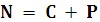 Gdzie :N- liczba wszystkich punktów uzyskanych przez badaną ofertęC- liczba punktów uzyskanych w kryterium cena (C1 + C2)P- liczba punktów uzyskanych w kryterium warunki dodatkowe Przy wyborze oferty Zamawiający będzie się kierował następującymi kryteriami:C 1 = cena za przegląd 50 %Oferty w kryterium C1 będą oceniane według następującego wzoru:                     najniższa zaoferowana cena za przegląd x 100 x 0,5ilość punktów (C)      =     		
                                                                                                        cena za przegląd badanej oferty C 2 = cena za naprawę 10 %Oferty w kryterium C2 będą oceniane według następującego wzoru:                      najniższa zaoferowana cena za naprawę x 100 x 0,1ilość punktów (C)      =     		
                                                                                                         cena za naprawę badanej oferty P = warunki dodatkowe  40 % Kryterium warunki dodatkowe będzie wyliczone na podstawie sumy punktów uzyskanych za warunki rozumiane jako: a) oferowany przez Wykonawcę czas reakcji na zgłoszenie awarii oraz b) oferowany przez Wykonawcę okres gwarancji na wykonane naprawy, szczegółowo opisane poniżej.a) czas reakcjiPrzez czas reakcji na zgłoszenie awarii rozumie się potwierdzenie przyjęcia zgłoszenia awarii oraz datę i godzinę przyjazdu Wykonawcy do placówki Zamawiającego w celu ustalenia przyczyn awarii.Dla pojedynczej części ustala się jednakowy czas reakcji (tzn. jeżeli część zamówienia zawiera więcej niż kilka pozycji asortymentu, ustala się dla nich taki sam czas reakcji).Maksymalny dopuszczalny termin czasu reakcji nie może być dłuższy niż 48 godzin, od momentu zgłoszenia przez Zamawiającego. Za skrócenie tego czasu, Wykonawca otrzyma dodatkowe punkty przyznane według wzoru przedstawionego w poniższej tabeli:b) okres gwarancji na wykonane naprawy . - Wykonawca oferuje okres gwarancji liczony w miesiącach- dla pojedynczej części ustala się jednakowy okres gwarancji (tzn. jeżeli część zamówienia zawiera więcej niż kilka pozycji asortymentu, ustala się dla nich taki sam okres gwarancji).Minimalny okres gwarancji nie może być krótszy niż 6 miesięcy. Za wydłużenie tego okresu, Wykonawca otrzyma dodatkowe punkty przyznane według wzoru przedstawionego w poniższej tabeli:Przyjęcie dłuższego terminu / okresu w podkryterium a)lub  krótszego okresu w podkryterium b) spowoduje odrzucenie oferty. W przypadku brak uzupełnienia terminów /okresów w Formularzu cenowym (Załącznik nr 2) przyjmuje się  maksymalny termin czasu reakcji lub minimalny  okres gwarancji.   Oferty w kryterium P będą oceniane według następującego wzoru                            WP x 100 x 0,40ilość punktów (P)   =              WMWP – suma punktów podkryterium „Czas reakcji na zgłoszenie awarii”  i „Okres gwarancji” uzyskana w danej ofercie WM – maksymalna możliwa do uzyskania suma punktów podkryterium „Czas reakcji na zgłoszenie awarii” i „Okres gwarancji”Ocena punktowa będzie dotyczyć wyłącznie ofert uznanych za ważne i niepodlegających odrzuceniu.Zamawiający udzieli zamówienia Wykonawcy, którego oferta odpowiada wszystkim wymaganiom przedstawionym w ustawie Prawo zamówień publicznych oraz niniejszej specyfikacji istotnych warunków zamówienia, została oceniona jako najkorzystniejsza w oparciu o podane kryterium wyboru i uzyska największą liczbę punktów obliczonych wg wzoru podanego wyżej.Jeżeli nie można wybrać oferty najkorzystniejszej z uwagi na to, że dwie lub więcej ofert przedstawia taki sam bilans ceny i innych kryteriów oceny ofert, zamawiający spośród tych ofert wybiera ofertę z niższą ceną.Informacje o wyborze oferty najkorzystniejszej Zamawiający przekaże zgodnie z art. 92 ustawy Pzp.Informacje o formalnościach, jakie powinny zostać dopełnione po wyborze oferty w celu  zawarcia umowy w sprawie zamówienia publicznego (art. 36 ust. 1 pkt 14 Pzp)Odrębne umowy zostaną zawarte z poszczególnymi Zamawiającymi, wspólnie przeprowadzającymi niniejsze postępowanie i wskazanymi w Rozdz. II ust.1 SIWZ. Dostawy i rozliczenia (płatności) będą realizowane wyłącznie pomiędzy stronami danej umowy.Przed zawarciem umowy Wykonawca będzie zobowiązany dopełnić następujących formalności:W przypadku złożenia oferty wspólnej dostarczyć umowę regulującą współpracę Wykonawców, jeżeli Zamawiający jej zażąda.O miejscu i terminie podpisania umowy Zamawiający powiadomi odrębnym pismem.Jeżeli Wykonawca, którego oferta została wybrana, uchylać się będzie od zawarcia umowy w sprawie zamówienia publicznego, Zamawiający może wybrać ofertę najkorzystniejszą spośród pozostałych ofert bez przeprowadzenia ich ponownego badania i oceny, chyba że zajdą przesłanki unieważnienia postępowania, o których mowa w art. 93 ust. 1 ustawy Pzp.Wymagania dotyczące zabezpieczenia należytego wykonania umowy (art. 36 ust. 1 pkt. 15 Pzp)Zamawiający nie wymaga wniesienia zabezpieczenia należytego wykonania umowy.Istotne postanowienia, które zostaną wprowadzone do treści umowy w sprawie zamówienia publicznego oraz wzór umowy (art. 36 ust. 1 pkt. 16 Pzp)Istotne postanowienia umowne określa wzór umowy (Załącznik Nr 6 do SIWZ).Zamawiający przewiduje możliwość zmian umowy w zakresie i na warunkach określonych  we wzorze umowy (Załącznik nr 6 do SIWZ).Pouczenie o środkach ochrony prawnej przysługujących Wykonawcy w toku postępowania o udzielenie zamówienia (art. 36 ust. 1 pkt 17 Pzp)Sposób korzystania oraz rozpatrywania środków ochrony prawnej regulują przepisy ustawy Pzp Dział VI art. 179 do art. 198g. ODWOŁANIEW przypadku przedmiotowego postępowania odwołanie przysługuje wyłącznie wobec czynności:określenia warunków udziału w postępowaniu,wykluczenia odwołującego z postępowania o udzielenie zamówienia,odrzucenia oferty odwołującego,opisu przedmiotu zamówienia,wyboru najkorzystniejszej oferty.Odwołanie powinno wskazywać czynność lub zaniechanie czynności Zamawiającego, której zarzuca się niezgodność z przepisami ustawy, zawierać zwięzłe przedstawienie zarzutów, określać żądanie oraz wskazywać okoliczności faktyczne i prawne uzasadniające wniesienie odwołania.Odwołanie wnosi się do Prezesa Izby w formie pisemnej lub w postaci elektronicznej, podpisane bezpiecznym podpisem elektronicznym weryfikowanym przy pomocy ważnego kwalifikowanego certyfikatu lub równoważnego środka, spełniającego wymagania dla tego rodzaju podpisuTerminy do wniesienia odwołania reguluje art. 182 ustawy Pzp.2. Protest wnosi się w terminie 10 dni od dnia, w którym powzięto lub przy zachowaniu należytej staranności można było powziąć wiadomość o okolicznościach stanowiących podstawę jego wniesienia, a jeżeli wartość zamówienia jest mniejsza niż kwoty określone w przepisach wydanych na podstawie art. 11 ust. 8 - w terminie 7 dni. Protest uważa się za wniesiony z chwilą, gdy dotarł on do zamawiającego w taki sposób, że mógł zapoznać się z jego treścDomniemywa się, iż zamawiający mógł zapoznać się z treścią odwołania przed upływem terminu do jego wniesienia, jeżeli przesłanie jego kopii nastąpiło przed upływem terminu do jego wniesienia przy użyciu środków komunikacji elektronicznej.SKARGA DO SĄDUNa orzeczenie Krajowej Izby Odwoławczej stronom oraz uczestnikom postępowania odwoławczego przysługuje skarga do sądu.Skargę wnosi się do sądu okręgowego właściwego dla siedziby albo miejsca zamieszkania Zamawiającego.Skargę wnosi się za pośrednictwem Prezesa Izby w terminie 7 dni od dnia doręczenia orzeczenia Izby, przesyłając jednocześnie jej odpis przeciwnikowi skargi. Złożenie skargi w placówce pocztowej operatora wyznaczonego w rozumieniu ustawy z dnia 23 listopada 2012r. – Prawo pocztowe (Dz.U. poz. 1529) jest równoznaczne z jej wniesieniem.Od wyroku sądu lub postanowienia kończącego postępowanie w sprawie nie przysługuje skarga kasacyjna. Przepisu tego nie stosuje się do Prezesa Urzędu Zamówień Publicznych.Informacje uzupełniająceProtokół wraz z załącznikami jest jawny. Załączniki do protokołu udostępnia się po wyborze najkorzystniejszej oferty lub unieważnieniu postępowania, z tym, że oferty udostępnia się od chwili ich otwarcia, z wyjątkiem dokumentów stanowiących tajemnicę przedsiębiorstwa w rozumieniu przepisów o zwalczaniu nieuczciwej konkurencji, zastrzeżonych przez uczestników postępowania. Udostępnienie zainteresowanym odbywać się będzie wg poniższych zasad:Zamawiający udostępnia wskazane dokumenty po złożeniu pisemnego wniosku,Zamawiający wyznacza termin, miejsce oraz zakres udostępnianych dokumentów, Zamawiający wyznaczy członka komisji, w którego obecności udostępnione zostaną dokumenty.Po zawarciu umów dokumentacja z niniejszego postępowania będzie dostępna w siedzibie Lidera postępowania, tj. w Powiatowym Centrum Medycznym w Wołowie Sp. z o.o., ul. Inwalidów Wojennych 26, 56-100 Wołów.W związku z tym, iż relacje między Zamawiającym a Wykonawcą mają charakter stosunków cywilnoprawnych i udzielanie zamówień publicznych w żadnym wypadku nie może stanowić sprawy z zakresu administracji publicznej, pełnomocnictwa składane w postępowaniach przetargowych nie podlegają opłacie skarbowej. (zob. pismo Dyrektora Departamentu Podatków i Opłat Lokalnych z dnia 12.02.2007 nr PL-835 94/LM/EO/07219).Tajemnica przedsiębiorstwa –informacje zawarte w ofercie, stanowiące tajemnicę przedsiębiorstwa w rozumieniu przepisów o zwalczaniu nieuczciwej konkurencji, muszą być oznaczone klauzulą: „Dokument stanowi tajemnicę przedsiębiorstwa w rozumieniu ustawy o zwalczaniu nieuczciwej konkurencji”. Należy określić strony oferty, na której znajdują się zastrzeżone informacje i uzasadnić zastrzeżenie ich jawności. Wykonawca nie może zastrzec informacji i dokumentów, których jawność wynika z innych aktów prawnych, w tym m.in. z zapisu art.86 ust.4ustawy Pzp.SIWZ można pobrać ze strony KPSZW  S.A.,  http://www.kpszw.pl/przetargiZałącznikiZałącznik Nr 1 do SIWZ - formularz ofertyZałącznik Nr 2 do SIWZ - formularz cenowy Załącznik Nr 3 do SIWZ – oświadczenie dotyczące spełniania warunków udziału w postępowaniu Załącznik Nr 4 do SIWZ – oświadczenie dotyczące przesłanek wykluczenia z postępowaniaZałącznik Nr 5 do SIWZ – oświadczenie o przynależności do tej samej grupy kapitałowejZałącznik Nr 6 do SIWZ – wzór umowy w sprawie zamówienia publicznego numer postępowania: SGZ/2/18/3/2017		Załącznik nr 1 do SIWZFORMULARZ OFERTYZarejestrowana nazwa Wykonawcy:......................................................................................................................................................................................................................................................................................................................................................................................................................................................................................................................................................Zarejestrowany adres Wykonawcy:....................................................................................................................................................................................................................................................................................................................................................................Województwo .........................................................................................................................................................Nazwiska osób Wykonawcy uprawnionych lub upoważnionych do reprezentowania przy sporządzaniu niniejszej oferty:....................................................................................................................................................................................................................................................................................................................................................................Nazwiska oraz funkcje/stanowiska osób umocowanych do podpisania umowy w zakresie zamówienia publicznego:
......................................................................................................................................................................................................................................................................................................................................................................................................................................................................................................................................................Numertelefonu: 	..........  -  ....................................................Numerfaxu: 	..........  -  ....................................................Adrese-mail:	…………………… @ …………………………………………………..Dane osoby upoważnionej do kontaktów z Zamawiającym przy realizacji przedmiotu zamówienia:........................................................................................................tel. : ..........  -  ....................................................(imię i nazwisko)Numer telefonu, faksu, adres e-mail, na który mają być zgłaszane awarie sprzętu ………………………………………………………………………………………………………………………………………………………………………..Numer konta bankowego:..................................................................................................................................................................................Numer konta bankowego (do zwrotu wadium):..................................................................................................................................................................................NIP 		..................................................REGON 	..................................................Numer KRS (jeżeli dotyczy)	……………………………………………..Nawiązując do ogłoszenia o zamówieniu publicznym w trybie przetargu nieograniczonego zgłaszamy przystąpienie do przetargu na wyłonienie Wykonawcy zadania pn.:„Naprawa i przeglądy sprzętu medycznego”Oferowana cena BRUTTO (przegląd + naprawa) łącznie (za wszystkie oferowane części) wynosi: ……………………………… ( słownie:………………………………………………….),w podziale na części:Cena  oferty wynika z załączonego Formularza cenowego i obejmuje wszystkie koszty realizacji przedmiotu zamówienia.Uważamy się za związanych niniejszą ofertą przez 30 dni od upływu terminu składania ofert.Przystępując do zamówienia publicznego w trybie przetargu nieograniczonego oświadczamy, że zapoznaliśmy się z dokumentami przetargowymi, w tym specyfikacją istotnych warunków zamówienia i przyjmujemy je bez zastrzeżeń.Potwierdzamy przyjęcie warunków umownych zawartych we wzorze umowy w sprawie zamówienia publicznego, stanowiącym Załącznik nr 6 do SIWZ.Oświadczamy, że uwzględniliśmy zmiany i dodatkowe ustalenia wynikłe w trakcie procedury przetargowej, stanowiące integralną część SIWZ, wyszczególnione we wszystkich przesłanych i umieszczonych na stronie internetowej www.kpszw.pl pismach Zamawiającego.Oświadczamy, że złożona oferta nie prowadzi do powstania u zamawiającego obowiązku podatkowego zgodnie z przepisami o podatku od towarów i usług; prowadzi do powstania u zamawiającego obowiązku podatkowego zgodnie z przepisami o podatku od towarów i usług, jednocześnie wskazując nazwę (rodzaj) towaru lub usługi, których dostawa lub świadczenie będzie prowadzić do jego powstania, oraz wskazując ich wartość bez kwoty podatku.PODWYKONAWCY (wypełnić, jeżeli dotyczy). Zadania objęte zamówieniem zamierzam wykonać samodzielnie / przy udziale podwykonawców.Należy wskazać nazwy (firmy) podwykonawców, na których zasoby wykonawca powołuje się na zasadach określonych w art. 25a ust. 5 ustawy Pzp w celu wykazania spełniania warunków udziału w postępowaniu, o których mowa w art. 22 ust. 1b  ustawy Pzp- zgodnie z art. 36b ust. 1 ustawy Pzp.Oświadczamy, że dokumenty złożone na stronach ………. stanowią tajemnicę przedsiębiorstwa i nie mogą być udostępniane.Informujemy, że jesteśmy / nie jesteśmy  MŚP (*niepotrzebne skreślić)**Zgodnie z Zaleceniem Komisji Wspólnot Europejskich z dnia 6 maja 2003 r. dotyczącym definicji przedsiębiorstw mikro, małych i średnich  (2003/361/WE):1.Na kategorię przedsiębiorstw mikro, małych i średnich (MŚP) składają się przedsiębiorstwa, które zatrudniają mniej niż 250 osób, i których obroty roczne nie przekraczają 50 mln EUR, i/lub których roczna suma bilansowa nie przekracza 43 mln EUR.2. W kategorii MŚP, małe przedsiębiorstwo jest zdefiniowane jako przedsiębiorstwo zatrudniające mniej niż 50 osób, i którego obroty roczne i/lub roczna suma bilansowa nie przekracza 10 mln EUR.3. W kategorii MŚP, przedsiębiorstwo mikro jest zdefiniowane jako przedsiębiorstwo zatrudniające mniej niż 10 osób, i którego obroty roczne i/lub roczna suma bilansowa nie przekracza 2 mln EUR.Oferta została złożona na kolejno ponumerowanych zapisanych stronach od strony numer ..... do strony numer ...... (łącznie z załącznikami).…………………………………………….…………………………	(miejscowość)…………………………………………….…………………………numer postępowania: SGZ/2/18/3/2017	Załącznik Nr 3 do SIWZNazwa i adres Wykonawcy..................................................................................................................................OŚWIADCZENIE WYKONAWCYdotyczące SPEŁNIANIA WARUNKÓW UDZIAŁU W POSTĘPOWANIUskładane na podstawie art. 25a ust. 1 ustawy z dnia 29 stycznia 2004r. Prawo zamówień publicznych 
(tekst jednolity Dz. U. z  2015 r. poz. 2164 z późn. zm.) Składając ofertę w postępowaniu o udzielenie zamówienia publicznego prowadzonym w trybie przetargu nieograniczonego na zadanie pod nazwą: „Naprawa i przeglądy sprzętu medycznego” oświadczam, że spełniam warunki udziału w postępowaniu określone prz ez Zamawiającego.........................................., 	............................ 	.........................................................                Miejscowość	                                  Data	                              Podpis i pieczęć WykonawcyOŚWIADCZENIE WYKONAWCYw związku z poleganiem na zasobach innych podmiotów (*jeśli dotyczy)                   Oświadczam, że w celu wykazania spełniania warunków udziału w postępowaniu, określonych przez Zamawiającego, polegam na zasobach następujących podmiotów:…………………………………………………………………………………………………………………………………………………………………………………………………………………………………………………………………………………………………………………………………………………………,w następującym zakresie ………………………………………………….………………………………………………… ……………………………… …………………………………………………………………………………………………………………………………………………………………………………………………………………………………………………………………………………………………………………… ……………………………………………….(wskazać podmiot i określić odpowiedni zakres dla wskazanego podmiotu).........................................., 	............................ 	.........................................................                Miejscowość	                                  Data	                              Podpis i pieczęć WykonawcyOŚWIADCZENIE WYKONAWCY                   Oświadczam, że wszystkie informacje podane w powyższych oświadczeniach są aktualne i zgodne z prawdą oraz zostały przedstawione z pełną świadomością konsekwencji wprowadzenia zamawiającego w błąd przy przedstawianiu informacji.........................................., 	............................ 	.........................................................                Miejscowość	                                  Data	                              Podpis i pieczęć WykonawcyZałącznik Nr 4 do SIWZnumer postępowania: SGZ/2/18/3/2017Nazwa i adres Wykonawcy..................................................................................................................................OŚWIADCZENIE WYKONAWCYdotyczące PRZESŁANEK WYKLUCZENIA Z POSTĘPOWANIA składane na podstawie art. 25a ust. 1 ustawy z dnia 29 stycznia 2004r. Prawo zamówień publicznych 
(tekst jednolity Dz. U. z  2015 r. poz. 2164 z późn. zm.) Składając ofertę w postępowaniu o udzielenie zamówienia publicznego prowadzonym w trybieprzetargu nieograniczonego na zadanie pod nazwą: „Dostawa …………………………………………………….……..” oświadczam, że nie podlegam wykluczeniu z postępowania na podstawie art. 24 ust. 1 pkt 12 do 23 oraz art. 24 ust. 5 ustawy Pzp.........................................., 	............................ 	.........................................................                Miejscowość	                                  Data	                              Podpis i pieczęć WykonawcyOŚWIADCZENIE WYKONAWCY  (*jeśli dotyczy)                   Oświadczam, że zachodzą w stosunku do mnie podstawy wykluczenia z postępowania na podstawie art. ……………………..ustawy Prawo zamówień publicznych (należy podać mającą zastosowanie podstawę prawną wykluczenia spośród wymienionych w art. 24 ust. 1 pkt 13 i 14 oraz 16 do 20 lub art. 24 ust. 5 ustawy Pzp).                   Jednocześnie oświadczam, że w związku z ww. okolicznością, na podstawie art. 24 ust. 8 ustawy Pzp, podjąłem następujące środki naprawcze:………………………………………………….……………………………………………………………………………………………………………………………. …………………………………………………………………………………………………………………………………………………………………………………........................................., 	............................ 	.........................................................                Miejscowość	                                  Data	                              Podpis i pieczęć WykonawcyOŚWIADCZENIE WYKONAWCY                   Oświadczam, że wszystkie informacje podane w powyższych oświadczeniach są aktualne i zgodne z prawdą oraz zostały przedstawione z pełną świadomością konsekwencji wprowadzenia zamawiającego w błąd przy przedstawianiu informacji.........................................., 	............................ 	.........................................................                        Miejscowość                                                 Data                           Podpis i pieczęć Wykonawcynumer postępowania: SGZ/2/18/3/2017Nazwa i adres Wykonawcy..................................................................................................................................OŚWIADCZENIE WYKONAWCYdotyczące podmiotu, na którego zasoby powołuje się Wykonawca (*jeśli dotyczy)                   Oświadczam, że w stosunku do następujących podmiotów, na których zasoby powołuję się w niniejszym postępowaniu, tj. ………………………………………………………………………………………………………………………………(podać pełną nazwę, adres oraz – w zależności od podmiotu – NIP/PESEL, KRS/CEiDG) nie zachodzą podstawy wykluczenia z postępowania o udzielenia zamówienia.........................................., 	............................ 	.........................................................                Miejscowość                                                  Data                              Podpis i pieczęć Wykonawcy OŚWIADCZENIEdotyczące podwykonawcy, nie będącego podmiotem, na którego zasoby powołuje się Wykonawca (*jeśli dotyczy)                   Oświadczam, że w stosunku do następujących podmiotów, będących podwykonawcami, tj. ………………………………………………………………………………………………………………………………(podać pełną nazwę, adres oraz – w zależności od podmiotu – NIP/PESEL, KRS/CEiDG) nie zachodzą podstawy wykluczenia z postępowania o udzielenia zamówienia.........................................., 	............................ 	.........................................................                Miejscowość                                                  Data                              Podpis i pieczęć WykonawcyOŚWIADCZENIE WYKONAWCY                   Oświadczam, że wszystkie informacje podane w powyższych oświadczeniach są aktualne i zgodne z prawdą oraz zostały przedstawione z pełną świadomością konsekwencji wprowadzenia zamawiającego w błąd przy przedstawianiu informacji.........................................., 	............................ 	.........................................................                        Miejscowość                                                 Data                           Podpis i pieczęć Wykonawcynumer postępowania: SGZ/2/18/3/2017	Załącznik Nr 5 do SIWZNazwa i adres Wykonawcy..................................................................................................................................OŚWIADCZENIEZgodnie z art. 24 ust. 11 ustawy Prawo zamówień publicznych (tekst jednolity Dz. U. z  2015 r. poz. 2164 z późn. zm.) oświadczam, że:nie należymy do tej samej grupy kapitałowej z żadnym z wykonawców, którzy złożyli ofertę w niniejszym postępowaniu *)lubnależymy do tej samej grupy kapitałowej z następującymi Wykonawcami *)w rozumieniu ustawy z dnia 16 lutego 2007r. o ochronie konkurencji i konsumentów.Lista Wykonawców składających ofertę w niniejszy postępowaniu, należących do tej samej grupy kapitałowej *).......................................................................................................................................................................................................................................................................................................................................................................................................................................................................................................................................................................................................................................................................................................................................................................................................................................................................................................................................*) NIEPOTRZEBNE SKREŚLIĆ.........................................,	............................ 	.........................................................                Miejscowość	                                  Data	                              Podpis i pieczęć WykonawcyZgodnie z art. 24 ust. 11 ustawy Pzp, Wykonawca, w terminie 3 dni od zamieszczenia na stronie internetowej informacji, o której mowa w art. 86 ust. 5, przekazuje zamawiającemu oświadczenie o przynależności lub braku przynależności do tej samej grupy kapitałowej,  której mowa w art. 24 ust. 1 pkt 23 ustawy Pzp.Wraz ze złożeniem oświadczenia, wykonawca może przedstawić dowody, że powiązania z innym wykonawcą nie prowadzą do zakłócenia konkurencji w postępowaniu o udzielenie zamówienia.numer postępowania: SGZ/2/18/3/2017		Załącznik nr 6 do SIWZWZÓR UMOWYUMOWA  nr ………W SPRAWIE ZAMÓWIENIA PUBLICZNEGOzawarta we Wrocławiu w dniu ………… pomiędzy:……..…………………………………………………………………………………………z siedzibą ……………….…………………………………………..………………………wpisanym do……………..…………….. pod numerem KRS ………………………..……, NIP …………….…………….,     zwanym w dalszej części umowy Zamawiającymw imieniu którego występują……………….a……..…………………………………………………………………………………………………………………………………………………..zwanym w dalszej części umowy Wykonawcą, w imieniu którego występują……………….Stosownie do rozstrzygnięcia przetargu nieograniczonego dla zadania pn. „Naprawa i przeglądy sprzętu medycznego”, w wyniku którego jako najkorzystniejsza wybrana została oferta Wykonawcy oraz na podstawie:ustawy z dnia 29 stycznia 2004r. Prawo zamówień publicznych (t.j. Dz.U. z 2015r. poz. 2164 ze zm.), zwanej dalej „ustawą Pzp”,dokumentacji przetargowej tj. dokumentacji sporządzonej i udostępnionej Wykonawcom przez Zamawiającego na potrzeby przeprowadzenia przedmiotowego postępowania przetargowego,oferty Wykonawcy,strony zawierają umowę, zwaną w dalszej części: „umową”, następującej treści:§1Przedmiot umowyPrzedmiotem umowy jest naprawa oraz okresowe przeglądy techniczne sprzętu medycznego, określonego w załączniku nr ………… do umowy, zwanego dalej: „sprzętem”, zgodnie z wymaganiami producenta i instrukcją serwisową wraz z konieczną wymianą części wymaganą przez producenta sprzętu, czyszczeniem, kalibracją oraz przeprowadzeniem testów bezpieczeństwa elektrycznego sprzętu.Szczegółowy zakres przedmiotu zamówienia obejmuje:systematyczną i okresową konserwację oraz kontrolę bezpieczeństwa pracy sprzętu, tj.:wykonanie koniecznych czynności profilaktycznych wymaganych przez producenta sprzętu, wymianę, podczas przeglądu, części zamiennych sprzętu zgodnie z wymaganiami producenta, dokonanie kontroli sprzętu po przeprowadzonej naprawie, sprawdzenie jego bezpieczeństwa mechanicznego,kontrolę zużycia części ruchomych sprzętu, oczyszczenie i smarowanie ruchomych części mechanicznych sprzętu,sprawdzenie bezpieczeństwa elektrycznego, w tym sprawdzenie przewodu uziemiającego,zastosowanie koniecznych środków zapobiegawczych w celu zwiększenia bezpieczeństwa obsługi sprzętu, włącznie z wymianą potrzebnych do tego celu materiałów i części zamiennych,sprawdzenie parametrów roboczych sprzętu, w razie potrzeby ich regulacja,sprawdzenie funkcjonowania sprzętu i jego gotowości do pracy,usunięcie nieprawidłowości działania sprzętu,sporządzenie dokumentacji usług serwisowych (raporty serwisowe, wpisy w karcie technicznej sprzętu, zalecenia),założenie paszportu urządzenia medycznego, w przypadku jego braku i jego systematyczne prowadzenie,obsługę serwisową w przypadku wystąpienia awarii, która obejmuje diagnozowanie błędów, usuwanie usterek oraz likwidowanie szkód powstałych w wyniku naturalnego zużycia części wraz z wymianą części zamiennych sprzętu, tj.:wykonanie koniecznych czynności profilaktycznych, włącznie z wymianą części, które nie nadają się do dalszego użytku, dokonanie kontroli sprzętu po przeprowadzonej naprawie, wymianę zużytych lub uszkodzonych części sprzętu, naprawę sprzętu, doradztwo i porady przez telefon w zakresie przedmiotu zamówienia,przeszkolenie  wskazanych przez Zamawiającego pracowników w zakresie obsługi sprzętu.Wykonawca zobowiązany jest dokumentować wykonane usługi, sporządzając raport serwisowy, zwany w umowie: „raportem serwisowym”.W przypadku konieczności wymiany części sprzętu lub naprawy sprzętu Wykonawca ma obowiązek przed ich wymianą (naprawą) przedstawić Zamawiającemu ofertę cenową tej usługi i może ją wykonać wyłącznie po zaakceptowaniu kosztów przez Zamawiającego, z zastrzeżeniem, że cena brutto 1 roboczogodziny naprawy 1 sztuki sprzętu została określona w Załączniku nr ………… do umowy.W przypadku braku dostępności części zamiennych do sprzętu, w związku z zaprzestaniem ich produkcji, Wykonawca ma obowiązek powiadomić Zamawiającego na piśmie o braku możliwości wykonania naprawy lub przeglądu i konieczności wycofania sprzętu z eksploatacji. W takiej sytuacji sprzęt zostanie wyłączony z zakresu umowy.Koszt zakupu części zamiennych określonych obciąża Zamawiającego, jednak Wykonawca zobowiązany jest uzyskać akceptację Zamawiającego na taki zakup.Koszt materiałów niezbędnych do przeprowadzenia przeglądu obciąża Wykonawcę.Zamawiający jest uprawniony do zmniejszenia ilości sprzętu, objętego zakresem umowy oraz zmiany planowanej daty przeglądu w stosunku do terminów określonych umownie. Z powyższego tytułu Wykonawcy nie przysługują żadne roszczenia wobec Zamawiającego.Zamawiający przewiduje zastosowanie prawa opcji w zakresie wszystkich części przedmiotu zamówienia. Prawo opcji w niniejszym postępowaniu polega na tym, że, jeżeli zajdzie taka potrzeba, w przypadku wystąpienia awarii w zadeklarowanym sprzęcie,  Zamawiający jest uprawniony do wykonania napraw sprzętu. Dla każdej pozycji danej części Zamawiający przewidział 1 roboczogodzinę naprawy.§ 2Okres obowiązywania umowyUmowa zostaje zawarta na czas oznaczony, tj. od ……………………………do ………………………………………….. (24 miesiące)§3Obowiązki WykonawcyWykonawca oświadcza, że zapoznał się z zakresem przedmiotu zamówienia oraz że warunki wykonania usługi są mu znane. Wykonawca zobowiązuje się wykonywać usługi w terminach określonych w umowie, zgodnie z załącznikiem nr …………………… do umowy, z zastrzeżeniem ust. 3. Konkretne terminy planowych przeglądów okresowych Wykonawca będzie ustalał z odpowiednim wyprzedzeniem z Zamawiającym, co zostanie potwierdzone faksem, mailem lub pisemnie. W przypadku wystąpienia awarii, Wykonawca zobowiązany jest podjąć czynności zmierzające do jej usunięcia w tzw. „czasie reakcji”. Czas reakcji wynosi do  ……………………………. godzin  od zgłoszenia awarii przez Zamawiającego. Przez czas reakcji rozumie się potwierdzenie przyjęcia zgłoszenia awarii oraz datę i godzinę przyjazdu Wykonawcy do placówki Zamawiającego w celu ustalenia przyczyn awarii.Wykonawca zobowiązuje się wykonywać przedmiot umowy zgodnie z przepisami prawa oraz normami technicznymi obowiązującymi w tym zakresie. Wykonawca zobowiązuje się dostarczać oraz wymieniać części zamienne na fabrycznie nowe, certyfikowane przez producenta sprzętu.Wykonawca przy wykonywaniu umowy zobowiązany jest dochować staranności wynikającej z zawodowego charakteru prowadzonej przez niego działalności gospodarczej.Wykonawca ponosi odpowiedzialność za wszelkie działania i zaniechania osób i podmiotów, przy pomocy których realizuje przedmiot umowy.Wykonawca zobowiązany jest przedstawić Zamawiającemu na piśmie koszt naprawy sprzętu lub wymiany części sprzętu w terminie 2 dni od  daty sporządzenia raportu serwisowego stwierdzającego taką konieczność.Koszt usługi będzie rozliczony po zatwierdzeniu raportu serwisowego przez Zmawiającego. Podpisany przez obie strony umowy raport serwisowy stanowi podstawę do wystawienia faktury.  W przypadku konieczności wymiany części nie objętych umową, Wykonawca zobowiązany jest przedstawić Zamawiającemu ofertę cenową wykonania takiej usługi. Warunkiem zlecenia wykonania usługi jest pisemna akceptacja Zamawiającego. W takim przypadku Wykonawca zobowiązany jest wykonać usługę w terminie do 7 dni od daty wyrażenia przez Zamawiającego zgody.Wykonawca zobowiązany jest powiadomić pisemnie Zamawiającego na nr faxu ………………………, lub e-mail ………………………., o terminie przyjazdu serwisu.W przypadku konieczności dokonania wymiany części uszkodzonej, obowiązek dostarczenia tej części obciąża Wykonawcę. Wykonawca na swój koszt zobowiązany jest również do odebrania uszkodzonych części od Zamawiającego. Po wykonaniu każdorazowej usługi Wykonawca zobowiązany jest sporządzić raport serwisowy, jego kopię potwierdzoną przez użytkownika sprzętu przekazać Zamawiającemu (na nr faxu ……………………….., lub e-mail ………………………….), dokonać wpisu w paszporcie technicznym sprzętu, a w przypadku przeglądu technicznego  - wydać orzeczenie o sprawności sprzętu (certyfikat) i oryginał dostarczyć w terminie 14 dni od daty wykonania przeglądu technicznego do ……………………………………………... Wykonawca zobowiązuje się bezpłatnie przeszkolić personel wskazany przez Zamawiającego, w zakresie obsługi technicznej sprzętu oraz wydać certyfikat imienny o ukończonym szkoleniu przeszkolonym osobom.§4Obowiązki ZamawiającegoZamawiający potwierdza w formie pisemnej fakt wykonania usługi (przeglądu okresowego,  naprawy) w raporcie serwisowym przedstawionym przez Wykonawcę. Raport serwisowy sporządzany jest w dwóch egzemplarzach po jednym dla każdej ze stron.  Zamawiający zobowiązany jest do właściwego utrzymywania sprzętu oraz użytkowania go zgodnie z przeznaczeniem.Zamawiający zobowiązany jest zapewnić obsługę sprzętu przez odpowiednio przeszkolony personel. Zamawiający zobowiązany jest zgłaszać awarie sprzętu najpierw telefonicznie – na numer ………………., a następnie, niezwłocznie potwierdzić zgłoszenie faksem na numer ………………………lub na adres email ……………………………………………………. …………………….... Zgłaszanie uwag dotyczących wykonywanych usług będzie następować w sposób wskazany w zdaniu poprzedzającym lub pisemnie na adres Wykonawcy.Zamawiający wskazuje osoby odpowiedzialne i uprawnione do zgłaszania wszelkich awarii sprzętu, uzgodnienia terminu przyjazdu serwisantów oraz podpisywania raportów serwisowych:…………………………………………………………………………………………………………….W celu zapewnienia odpowiednich warunków bezpieczeństwa pracy Zamawiający zobowiązuje się zapewnić Wykonawcy wszelką pomoc konieczną do wykonywania usług.§5Warunki gwarancjiOkres gwarancji udzielony przez Wykonawcę wynosi:na wymienione części – 12 miesięcy. Okres gwarancji ulega wydłużeniu, jeżeli producent tych części zastosował dłuższą gwarancję, na czas obowiązywania gwarancji udzielonej przez producenta. Okres gwarancji liczony jest od dnia montażu części i uruchomienia sprzętu, co zostanie potwierdzone raportem serwisowym.na wykonane usługi - ……… miesięcy. Termin gwarancji liczony jest od dnia wykonania usługi, co zostanie potwierdzone raportem serwisowym. W przypadku zakończenia obowiązywania umowy okres gwarancji liczony jest od dnia ostatniej naprawy potwierdzonej na karcie pracy.Gwarancja obejmuje wymianę części objętych gwarancją, które uległy uszkodzeniu, pomimo prawidłowego użytkowania oraz usunięcie awarii wskutek niewłaściwego wykonania usługi w ramach serwisu.§ 6WynagrodzenieWynagrodzenie Wykonawcy wynikające z oferty przetargowej wynosi …………….. zł (słownie:….)Cennik usług określa załącznik nr ………….do umowy.Podstawą rozpoczęcia wykonania usługi jest każdorazowe zlecenie Zamawiającego określające sprzęt podlegający przeglądowi lub naprawie.Podstawą ustalenia wynagrodzenia za wykonaną usługę jest iloczyn ceny jednostkowej określonej w załączniku nr ……………..do umowy i ilości sprzętu objętego każdorazowym zleceniem usługi. Łączna suma wynagrodzenia za wykonane usługi nie może przekroczyć kwoty określonej w ust.1.Dowodem wykonania usługi jest raport serwisowy, podpisany przez wykonawcę, użytkownika sprzętu oraz Zamawiającego.Zapłata wynagrodzenia nastąpi przelewem bankowym do 60 dni od daty otrzymania oryginału prawidłowo wystawionej faktury VAT na rachunek bankowy Wykonawcy wskazany w fakturze.W razie błędów w dostarczonych fakturach VAT Zamawiający uprawniony jest do żądania skorygowania faktur, a Wykonawca jest zobowiązany do powtórnego dostarczenia prawidłowo wystawionej faktury (lub faktury korygującej) w terminie 3 dni od zgłoszenia błędu.Za termin zapłaty  uważa się datę obciążania rachunku bankowego Zamawiającego. Wykonawca wyraża zgodę na potrącenie z kwoty wynagrodzenia za wykonanie przedmiotu umowy wymagalnych zobowiązań wobec Zamawiającego, w tym, z tytułu kar umownych.  Zamawiający oświadcza, że jest płatnikiem VAT i upoważnia Wykonawcę do wystawiania faktury VAT bez podpisu. § 7Kary umowneWykonawca zapłaci Zamawiającemu kary umowne w wysokości:0,1 % wartości stawki brutto za 1 roboczogodzinę naprawy 1 sztuki sprzętu, określonej w Zał. nr ……. do umowy za każdą godzinę opóźnienia w podjęciu czynności zmierzających do usunięcia awarii, zgodnie z § 3 ust. 3  umowy,5% wartości brutto przeglądu 1 sztuki sprzętu, określonej w Zał. nr ……. do umowy, za każdy dzień opóźnienia w realizacji usługi, zgodnie z  § 3 ust. 2  zdanie drugie umowy,10% wartości brutto części umowy pozostałej do realizacji - w razie odstąpienia przez Zamawiającego od umowy z przyczyn leżących po stronie Wykonawcy, w szczególności w przypadku:trzykrotnie nieterminowo zrealizowanej usługi,jednorazowego rażącego opóźnienia w realizacji usługi, rozumianego jako okres przekraczający 10 dni w przypadku wykonania przeglądu albo 48 godzin w przypadku przekroczenia czasu reakcji, o którym mowa  § 3 ust. 3 umowy,10% wartości brutto części umowy pozostałej do realizacji – w razie odstąpienia przez Wykonawcę, jednakże z przyczyn nieleżących po stronie Zamawiającego.W razie wystąpienia opóźnienia w wykonaniu usługi Zamawiający może wyznaczyć Wykonawcy  dodatkowy termin, nie rezygnując z kar umownych.W przypadku wystąpienia opóźnienia w wykonaniu usługi Zamawiający ma prawo zlecić jej wykonanie innemu wykonawcy, a ewentualną różnicą w cenie tej usługi obciążyć Wykonawcę. Kwota ta zostanie potrącona z wynagrodzenia Wykonawcy niezależnie od uprawnienia Zamawiającego do żądania zapłaty kar umownych.Naliczenie przez Zamawiającego kary umownej następuje przez sporządzenie noty księgowej wraz z pisemnym uzasadnieniem. Wykonawca zobowiązany jest w terminie 7 dni od daty otrzymania ww. dokumentów do zapłaty naliczonej kary umownej. Brak zapłaty w powyższym terminie uprawnia Zamawiającego do potrącenia kary umownej z wynagrodzenia Wykonawcy lub innych jego wierzytelności przysługujących Wykonawcy w stosunku do Zamawiającego. Wykonawca wyraża zgodę na ww. potracenie.Naliczenie przez Zamawiającego bądź zapłata przez Wykonawcę kary umownej nie zwalnia Wykonawcy z zobowiązań wynikających z niniejszej umowy.Zamawiający może dochodzić odszkodowania przewyższającego wysokość zastrzeżonych kar umownych na zasadach ogólnych Kodeksu cywilnego.§ 8Odstąpienie od umowyW razie zaistnienia istotnej zmiany okoliczności powodującej, że wykonanie umowy nie leży w interesie publicznym, czego nie można było przewidzieć w chwili zawarcia umowy, lub dalsze wykonywanie umowy może zagrozić istotnemu interesowi bezpieczeństwa państwa lub bezpieczeństwu publicznemu, zamawiający może odstąpić od umowy w terminie 30 dni od dnia powzięcia wiadomości o tych okolicznościach. W przypadku, o którym mowa w ust. 1, wykonawca może żądać wyłącznie wynagrodzenia należnego z tytułu wykonania części umowy.Odstąpienie od umowy określone w ust. 1 nie rodzi skutków w postaci zobowiązania do zapłaty kary umownej.Odstąpienie od umowy wymaga zachowania formy pisemnej pod rygorem nieważności. Odstępując od umowy,  Zamawiający poda przyczynę odstąpienia z uzasadnieniem faktycznym i prawnym. Zamawiający może odstąpić od umowy bez wyznaczenia dodatkowego terminu, jeżeli Wykonawca nie wykonuje przedmiotu umowy lub przedmiot umowy wykonuje w sposób wadliwy lub sprzeczny z umową. W takich przypadkach oświadczenie w przedmiocie odstąpienia od umowy Zamawiający ma prawo złożyć w terminie 30 dni od zaistnienia wskazanej przyczyny. Wykonawcy zostanie zapłacone wynagrodzenie za usługi zrealizowane do dnia odstąpienia.§ 9Zmiana postanowień umowyZamawiający przewiduje możliwość istotnych zmian umowy w stosunku do treści oferty, na podstawie której dokonano wyboru Wykonawcy, w przypadku wystąpienia co najmniej jednej z wymienionych w niniejszym paragrafie okoliczności oraz określa warunki zmian, jak niżej: zmiana okresu realizacji umowy. Zmiany te mogą nastąpić w związku z niewykorzystaniem przez Zamawiającego wartości brutto umowy,zmiana cen – w przypadku urzędowej zmiany stawki podatku VAT. Jeżeli w trakcie realizacji umowy nastąpi zmiana stawki podatku VAT, Strony dokonają odpowiedniej zmiany wynagrodzenia umownego brutto, przy zachowaniu stałości cen netto – dotyczy to części wynagrodzenia Wykonawcy za usługi, których w dniu zmiany stawki podatku VAT jeszcze nie zrealizowano,zmiana danych Zamawiającego lub Wykonawcy (np. adres siedziby, zmiana formy prawnej), a także zmiany organizacyjnej Wykonawcy, ale wyłącznie takiej, która nie powoduje likwidacji Wykonawcy.   innych sytuacji, których nie można było przewidzieć w chwili zawarcia umowy 
i mających charakter zmian nieistotnych tj. nieodnoszących się do kwestii, które podlegały ocenie podczas wyboru Wykonawcy i takich, które, gdyby były znane w momencie wszczęcia procedury mającej na celu wybór Wykonawcy, nie miałyby wpływu na udział większej ilości podmiotów zainteresowanych tą procedurą.Wszelkie zmiany wymagają formy pisemnej pod rygorem nieważności, w postaci aneksu do umowy.Nie wymagają zmiany umowy obniżki cenowe i czasowe promocje. Wykonawca zobowiązany jest jednak poinformować o nich Zamawiającego. §  10(dotyczy umów zawartych na okres dłuższy niż 12 miesięcy)KLAUZULE WALORYZACYJNE1. Stosownie do treści art. 142 ust. 5 ustawy Pzp Zamawiający przewiduje możliwość zmiany wysokości wynagrodzenia określonego w § 6 ust.1 umowy w następujących przypadkach:1) w przypadku zmiany stawki podatku od towarów i usług,2) w przypadku zmiany wysokości minimalnego wynagrodzenia za pracę albo wysokości minimalnej stawki godzinowej, ustalonych na podstawie przepisów ustawy z dnia 10 października 2002r. o minimalnym wynagrodzeniu za pracę,3)w przypadku zmian zasad podlegania ubezpieczeniom społecznym lub ubezpieczeniu zdrowotnemu lub zmiany wysokości stawki składki na ubezpieczenia społeczne lub zdrowotne,- jeżeli zmiany określone w pkt. 1, 2 i 3 będą miały wpływ na koszty wykonania umowy przez Wykonawcę.2. W sytuacji wystąpienia okoliczności wskazanych w ust. 1 pkt 1 niniejszego paragrafu Wykonawca jest uprawniony złożyć Zamawiającemu pisemny wniosek o zmianę umowy w zakresie płatności wynikających z faktur wystawionych po wejściu w życie przepisów zmieniających stawkę podatku od towarów i usług. Wniosek powinien zawierać uzasadnienie faktyczne i wskazanie podstaw prawnych zmiany stawki podatku od towarów i usług oraz dokładne wyliczenie kwoty wynagrodzenia należnego Wykonawcy po zmianie umowy.3. W sytuacji wystąpienia okoliczności wskazanych w ust. 1 pkt 2 niniejszego paragrafu Wykonawca jest uprawniony złożyć Zamawiającemu pisemny wniosek o zmianę umowy w zakresie płatności wynikających z faktur wystawionych po wejściu w życie przepisów zmieniających wysokość minimalnego wynagrodzenia za pracę. Wniosek powinien zawierać uzasadnienie faktyczne i wskazanie podstaw prawnych oraz dokładne wyliczenie kwoty wynagrodzenia należnego Wykonawcy po zmianie umowy, w szczególności Wykonawca zobowiązuje się wykazać związek pomiędzy wnioskowaną kwotą podwyższenia wynagrodzenia, a wpływem zmiany minimalnego wynagrodzenia za pracę na kalkulację wynagrodzenia. Wniosek powinien obejmować jedynie dodatkowe koszty realizacji umowy, które Wykonawca obowiązkowo ponosi w związku z podwyższeniem wysokości płacy minimalnej. Zamawiający oświadcza, że nie będzie akceptował, kosztów wynikających z podwyższenia wynagrodzeń pracownikom Wykonawcy, które nie są konieczne w celu ich dostosowania do wysokości minimalnego wynagrodzenia za pracę, w szczególności koszty podwyższenia wynagrodzenia w kwocie przewyższającej wysokość płacy minimalnej.4. W sytuacji wystąpienia okoliczności wskazanych w ust. 1 pkt 3 niniejszego paragrafu Wykonawca jest uprawniony złożyć Zamawiającemu pisemny wniosek o zmianę umowy w zakresie płatności wynikających z faktur wystawionych po zmianie zasad podlegania ubezpieczeniom społecznym lub ubezpieczeniu zdrowotnemu lub wysokości składki na ubezpieczenia społeczne lub zdrowotne. Wniosek powinien zawierać  uzasadnienie faktyczne i wskazanie podstaw prawnych oraz dokładne wyliczenie kwoty wynagrodzenia Wykonawcy po zmianie umowy, w szczególności Wykonawca zobowiązuje się wykazać związek pomiędzy wnioskowaną kwotą podwyższenia wynagrodzenia a wpływem zmiany zasad, o których mowa w ust. 1 pkt 3 niniejszego paragrafu na kalkulację wynagrodzenia. Wniosek może obejmować jedynie dodatkowe koszty realizacji umowy, które Wykonawca obowiązkowo ponosi w związku ze zmianą zasad, o których mowa w ust. 1 pkt 3 niniejszego paragrafu.5. Zmiana umowy w zakresie zmiany wynagrodzenia z przyczyn określonych w ust. 1 pkt 1, 2 i 3 obejmować będzie wyłącznie płatności za dostawy, których w dniu zmiany odpowiednio stawki podatku VAT, wysokości minimalnego wynagrodzenia za pracę i składki na ubezpieczenia społeczne lub zdrowotne, jeszcze nie wykonano.6. Obowiązek wykazania wpływu zmian, o których mowa w ust. 1 niniejszego paragrafu na zmianę wynagrodzenia, o którym mowa w § 6 ust. 1 umowy należy do Wykonawcy pod rygorem odmowy dokonania zmiany umowy przez Zamawiającego.§11Oświadczenie dotyczące zobowiązania do zachowania w tajemnicy informacji o funkcjonowaniu ZamawiającegoWykonawca oświadcza, że zobowiązuję się do zachowania w tajemnicy i nieujawniania osobom trzecim, w czasie obowiązywania umowy oraz po jej rozwiązaniu, wszelkich informacji związanych ze świadczeniem usług na podstawie niniejszej umowy oraz pozyskanych tą drogą informacji o funkcjonowaniu Zamawiającego, stanowiących tajemnicę przedsiębiorstwa w rozumieniu ustawy o zwalczaniu nieuczciwej konkurencji z dnia 16 kwietnia 1993 r. Wykonawca zobowiązuje się również do przestrzegania przepisów ustawy o ochronie danych osobowych z dnia 29 sierpnia 1997r. Jednocześnie Wykonawca oświadcza, że znane są mu przepisy prawa dotyczące odpowiedzialności karnej wynikającej  z ww. ustaw.§ 12Postanowienia końcoweEwentualne spory wynikłe z umowy rozstrzygane będą przez rzeczowo właściwy sąd dla siedziby Zamawiającego.Zmiany umowy wymagają zachowania formy pisemnej pod rygorem nieważności.Strony zgodnie postanawiają, że Wykonawca nie może bez pisemnej zgody Zamawiającego dokonywać cesji wierzytelności, praw i obowiązków, wynikających z tej umowy oraz przenosić na rzecz innych osób wierzytelności wynikających z niniejszej umowy pod jakimkolwiek innym tytułem, w tym również przez przejmowanie poręczenia celem umożliwienia przejęcia wierzytelności przez osobę trzecią.Ponadto Wykonawca nie może dokonywać innych czynności, skutkujących udzieleniem komukolwiek upoważnienia do inkasa, udzielaniem pełnomocnictw do windykacji osobom fizycznym i prawnym, dokonaniem wpisu do rejestru zastawów oraz dokonaniem jakichkolwiek innych czynności, w wyniku których podmiot trzeci będzie zarządzał, administrował lub rozporządzał wierzytelnościami powstałymi na tle wykonywania niniejszej umowy.W sprawach nieuregulowanych w umowie, będą miały zastosowanie przepisy ustawy Pzp, Kodeksu cywilnego oraz inne odpowiednie przepisy prawa.Umowę sporządzono w dwóch jednobrzmiących egzemplarzach, po jednym dla każdej ze stron.Integralną część umowy stanowi:Załącznik nr 1 do umowy - …………………………...Załącznik nr 2 do umowy - ……………………………………	ZAMAWIAJĄCY 	WYKONAWCA	…………………………………………………………… 	………………………………………………………Oferowany przez Wykonawcę czas reakcji na zgłoszenie awariiIlość punktówdo 12 godzin5 pktdo 24 godzin3 pktdo 48 godzin1 pktOkres gwarancji na wykonane naprawyIlość punktów9 miesięcy3 pkt6 miesięcy1 pktnumer częściWartość  przeglądu bruttoWartość naprawy bruttoczas reakcji 
na zgłoszenie awariiokres gwarancji
 na wykonane naprawyCzęść 1Część 2Część 3Lp.Nazwa (rodzaj) towaru lub usługiWartość bez kwoty podatku VATL.P.FIRMA PODWYKONAWCYZADANIA, KTÓRE ZOSTANĄ WYKONANE PRZEZ PODWYKONAWCĘ (OKREŚLENIE ZADANIA)12